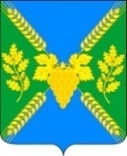 АДМИНИСТРАЦИЯ МОЛДАВАНСКОГО СЕЛЬСКОГО ПОСЕЛЕНИЯ КРЫМСКОГО РАЙОНАПОСТАНОВЛЕНИЕ26.11.2020                                                                                                                    № 291село МолдаванскоеОб утверждении состава  комиссии по проведению конкурсов или аукционов на право заключения договоров аренды, договоров безвозмездного пользования, договоров доверительного управления  имуществом, иных договоров,  предусматривающих переход прав в отношении муниципального имуществаВ соответствии с Приказом Федеральной антимонопольной службы  от 10 февраля 2010 года № 67 «О порядке проведения  конкурсов  или аукционов на право заключения договоров аренды, договоров безвозмездного пользования, договоров доверительного управления имуществом, иных договоров, предусматривающих переход прав в отношении государственного или муниципального имущества, и перечне видов имущества, в отношении которого заключение указанных договоров может  осуществляться путем проведения торгов в форме конкурса» и решением Совета Молдаванского сельского поселения Крымского района от 8 февраля 2019 года № 201 «О Положении о порядке управления и распоряжения объектами муниципальной собственности администрации Молдаванского сельского поселения Крымского района», п о с т а н о в л я ю:1. Утвердить состав комиссии по проведению конкурсов или аукционов на право заключения договоров аренды, договоров безвозмездного пользования, договоров доверительного управления имуществом, иных договоров, предусматривающих переход прав в отношении муниципального имущества в соответствии с приложением к настоящему постановлению.2.	Постановление администрации Молдаванского сельского поселения Крымского района  от 1 июня 2017 года №  64 «Об утверждении состава комиссии по проведению конкурсов или аукционов на право заключения договоров аренды, договоров безвозмездного пользования, договоров доверительного управления  имуществом, иных договоров,  предусматривающих переход прав в отношении муниципального имущества» признать утратившим силу.3.	Ведущему специалисту Молдаванского сельского поселения Крымского района (А.В. Петря) обнародовать настоящее постановление в установленном порядке, разместить настоящее постановление на официальном сайте администрации Молдаванского сельского поселения Крымского района в сети Интернет.4.	Постановление вступает в силу со дня официального обнародования.Исполняющий обязанности главы Молдаванского сельского поселения Крымского района                  						     А.А.СайфулинСоставкомиссии по проведению конкурсов или аукционов на право заключения договоров аренды, договоров безвозмездного пользования, договоров  доверительного управления  имуществом, иных договоров,  предусматривающих переход прав в отношении муниципального имуществаПРИЛОЖЕНИЕ  к постановлению администрацииМолдаванского сельского поселения Крымского районаот 26.11.2020 г.  № 291Сайфулин Александр АлександровичЗаместитель главы администрации Молдаванского сельского поселения Крымского района- председатель комиссииТуманова Екатерина АлександровнаВедущий специалист администрации Молдаванского сельского поселения Крымского района-заместитель председателя комиссииСпинова Юлия ФаритовнаЭксперт администрации Молдаванского сельского поселения Крымского района-секретарь комиссииЧлены комиссии:Аблаева Ленара МустафаевнаГлавный специалист администрации Молдаванского сельского поселения Крымского районаМельниченко Наталья ИвановнаВедущий специалист администрации Молдаванского сельского поселения Крымского района